Retrievers working Tests 2021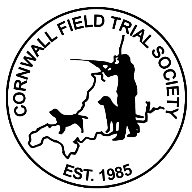 Open RetrieverDate:	23rd May 2021Venue	: Morval EstateJudges:	Mr Tim Shipp (A 1916)Mr John Hodge (NP3463)Mrs S Ashby (NP3818)Meet:	 9.30 for 10.00 prompt startDirections: will be sent with running orderEntries Close: Saturday 15th MayVeteran AwardPuppy and Novice RetrieverDate:	27th June 2021Venue:	 Duchy College Stoke ClimslandJudges:  Mr Steve Ashby (A 2549)Mrs Helen Ford (NP 3945)Mrs Charlotte WeirMeet:	 8.30 for 9.00 prompt start (puppy)	10.30 for 11.00 (Novice)Entries Close: Saturday 19th  JuneDirections will be sent with running orderNovice Handler Award£8.00 per dogENTRIES by email to :- zoe@sky.comPayments On line banking :-  Cornwall Field Trial Society  sort 20-74-20, ac 20179795Postal entries and Chqs made payable to Cornwall Field Trial Society posted to:-Zoe Gething, Primrose Cottage, Hessenford, Torpoint, Cornwall, PL11 3HH 